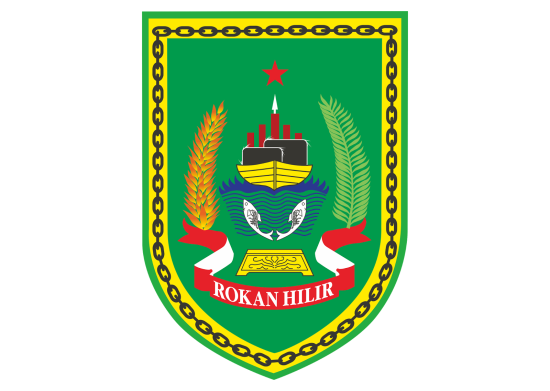 Testing website rohilkab